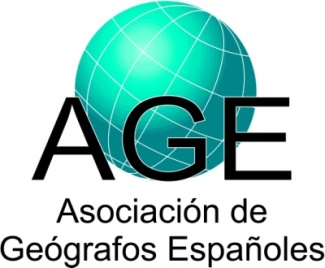 1 Análisis Geográfico Regional; Geografía Física; Geografía Humana; Geografía General; Otra: especificar).2 Incluir tanto investigadores como becarios y contratados.3 Tipo: Local; Regional; Nacional; Europea; Otra nacional o internacional: especificar. Datos sobre proyectos de investigaciónDatos sobre proyectos de investigaciónDatos sobre proyectos de investigaciónIP (Investigador Principal) y Filiación:Apellidos, Nombre:Anna CabréJoana Maria Pujadas-MoraIP (Investigador Principal) y Filiación:Universidad y Facultad, o Institución:UNIVERSIDAD AUTONOMA DE BARCELONAIP (Investigador Principal) y Filiación:Departamento:DPTO. GEOGRAFIAIP (Investigador Principal) y Filiación:Grupo de Investigación:Grupo de Estudios de la PoblaciónIP (Investigador Principal) y Filiación:Área de Adscripción1:Geografía HumanaIP (Investigador Principal) y Filiación:Dirección Postal:Facultad de Letras
Edificio B. 
C/ de la Fortuna IP (Investigador Principal) y Filiación:Teléfono:935811527IP (Investigador Principal) y Filiación:URL de la web:http://www.ub.edu/geofis/ca/IP (Investigador Principal) y Filiación:Email:anna.cabre@uab.cat ; jpujades@ced.uab.esParticipantes y filiación2: Apellidos, Nombre:Equipo de investigación: Dr. Antonio David CámaraEquipo de trabajo: Sr. Miquel Valls, Dr. Joan Pau Jordà, Sr. Kenneth Pitarch yParticipantes y filiación2: Departamento:Título del proyecto:EL TRATAMIENTO DIGITAL DE LAS FUENTES HISTORICAS LOCALES. TRES EXPERIMENTOS EN "CROWDSOURCING" Y ACCESO FACIL (Acrónimo CROWD3).EL TRATAMIENTO DIGITAL DE LAS FUENTES HISTORICAS LOCALES. TRES EXPERIMENTOS EN "CROWDSOURCING" Y ACCESO FACIL (Acrónimo CROWD3).Detallar nombre y tipo de entidad financiadora3:Nacional, Ministerio de Economía y Competitividad.Nacional, Ministerio de Economía y Competitividad.Programa y subprograma:Proyectos de I+D+i “Retos de Investigación”. Programa de  I+D+i orientada a los retos de la sociedadProyectos de I+D+i “Retos de Investigación”. Programa de  I+D+i orientada a los retos de la sociedadReferencia:CSO2013-43118-RCSO2013-43118-RFecha de inicio (dd/mes/aaaa):1-ene-20141-ene-2014Fecha de finalización (dd/mes/aaaa):31-dic-201531-dic-2015Concedido (€):78.65078.650Resumen del proyecto:CROWDS3 responde al RETO EN CAMBIOS E INNOVACIONES SOCIALES, en su prioridad V, “Protección y preservación de la cultura y el patrimonio”, que fomenta la investigación, el desarrollo y la innovación aplicadas a la conservación y la sostenibilidad del importante patrimonio (…) histórico, cultural y social de nuestro país y su contribución al desarrollo social y económico de los territorios”.CROWDS3 emana de los proyectos “Matrimonio y posición social” (CSO2010-21300/SOCI) y “Five Centuries of Marriages” (ERC_2010_AdG_269796), ambos con Anna Cabré como IP y Joana Maria Pujadas como coordinadora. Se proponían construir la “Barcelona Historical Marriage Database” (BHMD), recopilando información en los 291 Llibres d’Esposalles conservados en el Archivo Capitular de Barcelona sobre más de 610.000 matrimonios celebrados en de la Diócesis entre 1451 y 1905. La construcción del BHMD ha podido culminar en el corto tiempo de tres años gracias a la concentración de recursos humanos (hasta 153 transcriptores) trabajando a distancia mediante una plataforma digital diseñada “ad hoc”. Se inspiró en prácticas de “crowdsourcing”, paradigma de la transcripción masiva, del inglés crowd (multitud) y outsourcing (externalización), que se podría traducir al español como colaboración abierta distribuida. Esta experiencia es la que queremos extender en el presente proyecto a otros contextos geográficos, documentales y organizativos.Nuestro acrónimo CROWDS3 se refiere a tres tipos de multitudes: a) las multitudes de individuos cuya información se halla durmiente en los archivos históricos locales; b) las multitudes de transcriptores, en nuestro caso voluntarios, que participarán en la captura de dicha información y su transformación en bases de datos concebidas como infraestructuras; y c) las multitudes de usuarios potenciales en general, sin contar a científicos y académicos: personas inmersas en la búsqueda de sus raíces familiares o colectivas, o instituciones deseosas de preservar y hacer accesibles sus fondos de fuentes históricas.Nuestras finalidades son tres:a) continuar y desarrollar las líneas teórico-metodólogicas de la investigación en curso, difundiendo los hallazgos que emergen del BHMD y centrándonos en la construcción masiva semiautomática de genealogías y en su uso como infraestructura científica para diversos usos y temáticas de interés para los tres investigadores del equipo.b) orientarnos hacia una mayor internacionalización, centrada en la participación en convocatorias europeas con un mínimo de tres proyectos afines al presente que se hallan ya considerablemente perfilados; y c) responder a la demanda que la construcción del BHMD ha suscitado en el entorno científico y fuera de él, emprendiendo tres experimentos de tratamiento digital de las fuentes históricas locales. El primero es un experimento de acceso fácil, destinado a los numerosos consultantes habituales de los Llibres d’Esposalles, cuya conservación resultaría muy beneficiada por cierto; se crearía a este efecto, en el Archivo Capitular de Barcelona, un laboratorio viviente (“living-lab”). En Sant Climent de Llobregat (Barcelona) y en Montefrío (Granada) se trata de experimentos de crowdsourcing basados en grupos preexistentes de estudiosos locales muy activos que se proponen, con nuestro apoyo, hacer accesible la riquísima información sociodemográfica que contienen los archivos de sus relativas localidades.CROWDS3 responde al RETO EN CAMBIOS E INNOVACIONES SOCIALES, en su prioridad V, “Protección y preservación de la cultura y el patrimonio”, que fomenta la investigación, el desarrollo y la innovación aplicadas a la conservación y la sostenibilidad del importante patrimonio (…) histórico, cultural y social de nuestro país y su contribución al desarrollo social y económico de los territorios”.CROWDS3 emana de los proyectos “Matrimonio y posición social” (CSO2010-21300/SOCI) y “Five Centuries of Marriages” (ERC_2010_AdG_269796), ambos con Anna Cabré como IP y Joana Maria Pujadas como coordinadora. Se proponían construir la “Barcelona Historical Marriage Database” (BHMD), recopilando información en los 291 Llibres d’Esposalles conservados en el Archivo Capitular de Barcelona sobre más de 610.000 matrimonios celebrados en de la Diócesis entre 1451 y 1905. La construcción del BHMD ha podido culminar en el corto tiempo de tres años gracias a la concentración de recursos humanos (hasta 153 transcriptores) trabajando a distancia mediante una plataforma digital diseñada “ad hoc”. Se inspiró en prácticas de “crowdsourcing”, paradigma de la transcripción masiva, del inglés crowd (multitud) y outsourcing (externalización), que se podría traducir al español como colaboración abierta distribuida. Esta experiencia es la que queremos extender en el presente proyecto a otros contextos geográficos, documentales y organizativos.Nuestro acrónimo CROWDS3 se refiere a tres tipos de multitudes: a) las multitudes de individuos cuya información se halla durmiente en los archivos históricos locales; b) las multitudes de transcriptores, en nuestro caso voluntarios, que participarán en la captura de dicha información y su transformación en bases de datos concebidas como infraestructuras; y c) las multitudes de usuarios potenciales en general, sin contar a científicos y académicos: personas inmersas en la búsqueda de sus raíces familiares o colectivas, o instituciones deseosas de preservar y hacer accesibles sus fondos de fuentes históricas.Nuestras finalidades son tres:a) continuar y desarrollar las líneas teórico-metodólogicas de la investigación en curso, difundiendo los hallazgos que emergen del BHMD y centrándonos en la construcción masiva semiautomática de genealogías y en su uso como infraestructura científica para diversos usos y temáticas de interés para los tres investigadores del equipo.b) orientarnos hacia una mayor internacionalización, centrada en la participación en convocatorias europeas con un mínimo de tres proyectos afines al presente que se hallan ya considerablemente perfilados; y c) responder a la demanda que la construcción del BHMD ha suscitado en el entorno científico y fuera de él, emprendiendo tres experimentos de tratamiento digital de las fuentes históricas locales. El primero es un experimento de acceso fácil, destinado a los numerosos consultantes habituales de los Llibres d’Esposalles, cuya conservación resultaría muy beneficiada por cierto; se crearía a este efecto, en el Archivo Capitular de Barcelona, un laboratorio viviente (“living-lab”). En Sant Climent de Llobregat (Barcelona) y en Montefrío (Granada) se trata de experimentos de crowdsourcing basados en grupos preexistentes de estudiosos locales muy activos que se proponen, con nuestro apoyo, hacer accesible la riquísima información sociodemográfica que contienen los archivos de sus relativas localidades.Palabras clave:BASES DE DATOS\ REGISTROS PARROQUIALES\REGISTRO CIVIL\ PADRONES\ ESPOSALLES\ ALISTAMIENTOS\ CROWDSOURCING\ VINCULACIÓN DE REGISTROS\ GENEALOGÍASBASES DE DATOS\ REGISTROS PARROQUIALES\REGISTRO CIVIL\ PADRONES\ ESPOSALLES\ ALISTAMIENTOS\ CROWDSOURCING\ VINCULACIÓN DE REGISTROS\ GENEALOGÍASURL de la web del proyecto: